Módulo: Gestão de Resultados EducacionaisAtividade de Aplicação on-line.Escreva aqui sua análise e verificaçãoEscreva aqui seu Relatório analítico da elaboração e implementação do plano de estudos e evidências.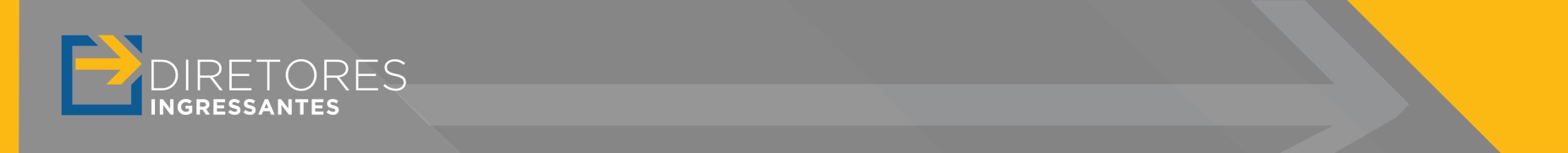 Nome:Escola:Etapa 01 – Análise e verificação - Faça uma análise e verifique se você já se apropriou das habilidades e competências  vinculadas à Gestão de Resultados, previstas na Resolução SE 56/2016 para subsidiar e apoiar a equipe escolar nesse mesmo quesito. Esta etapa deverá conter, no mínimo: Identificação; Objetivos; Levantamento dos conhecimentos que você já desenvolveu; Levantamento dos conhecimentos que você está desenvolvendo; Levantamento dos conhecimentos que você precisa retormar o estudo e a prática (desenvolvimento profissional e individual); Levantamento dos conhecimentos que você precisa de apoio da Diretoria de Ensino; Período de realização.Etapa 02 – Relatório analítico da elaboração e implementação do plano de estudos e evidências -Descreva, como você analisou e verificou às habilidades e competências vinculadas à Gestão de Resultados, previstas na Resolução SE 56/2016 e como elaborou o plano de estudos. Agregue evidências da realização de cada etapa desta atividade: Material utilizado durante a análise e verificação (*planilha, compartilhamento com os outros componentes da equipe gestora, entre outros); Insira evidências da implementação do plano de estudos (demonstrando que na elaboração do plano foram consideradas legislações, referências bibliográficas, formas de compartilhamento, tecnologias digitais, etc); Insira uma cópia do plano de estudos elaborado para potencializar a ação do diretor de escola na gestão dos resultados educacionais; Quais ações são necessárias para aprofundar a equipe gestora sobre a gestão de resultados das aprendizagens dos estudantes da escola onde estão atuando?*Sugestão de planilha para a análise e verificação das habilidades e competências – Gestão de Resultados (Resolução SE 56/2016)*Sugestão de planilha para a análise e verificação das habilidades e competências – Gestão de Resultados (Resolução SE 56/2016)*Sugestão de planilha para a análise e verificação das habilidades e competências – Gestão de Resultados (Resolução SE 56/2016)*Sugestão de planilha para a análise e verificação das habilidades e competências – Gestão de Resultados (Resolução SE 56/2016)*Sugestão de planilha para a análise e verificação das habilidades e competências – Gestão de Resultados (Resolução SE 56/2016)Foco em qualidade e em resultadosO exercício profissional do Diretor deve assegurar o desenvolvimento da Proposta Pedagógica da escola e as aprendizagens previstas no Currículo do Estado de São Paulo, considerando os indicadores e resultados de diferentes modalidades e processos de avaliação.Foco em qualidade e em resultadosO exercício profissional do Diretor deve assegurar o desenvolvimento da Proposta Pedagógica da escola e as aprendizagens previstas no Currículo do Estado de São Paulo, considerando os indicadores e resultados de diferentes modalidades e processos de avaliação.Foco em qualidade e em resultadosO exercício profissional do Diretor deve assegurar o desenvolvimento da Proposta Pedagógica da escola e as aprendizagens previstas no Currículo do Estado de São Paulo, considerando os indicadores e resultados de diferentes modalidades e processos de avaliação.Foco em qualidade e em resultadosO exercício profissional do Diretor deve assegurar o desenvolvimento da Proposta Pedagógica da escola e as aprendizagens previstas no Currículo do Estado de São Paulo, considerando os indicadores e resultados de diferentes modalidades e processos de avaliação.Foco em qualidade e em resultadosO exercício profissional do Diretor deve assegurar o desenvolvimento da Proposta Pedagógica da escola e as aprendizagens previstas no Currículo do Estado de São Paulo, considerando os indicadores e resultados de diferentes modalidades e processos de avaliação.Capacidade de Módulo Contempla emConhecimento que desenvolvi e/ou estou desenvolvendoConhecimento que preciso melhorarConhecimento que a DE  precisa subsidiar pois estou com as seguintes dificuldadesAnalisar os indicadores e resultados educacionais (considerando diferentes dimensões e âmbitos: local, estadual e nacional) tendo em vista desenvolver ações para a melhoria das aprendizagens dos estudantes.Orientar a gestão pedagógica da escola com base nos resultados das avaliações.Mobilizar a comunidade escolar para a análise dos resultados e para prática de ações focadas na melhoria constante da qualidade do ensino.Propor e implementar processos e instrumentos de monitoramento e acompanhamento de ações e de resultados da escola.Buscar, propor e implementar com a equipe escolar soluções e melhorias nos processos pedagógicos, administrativos, de gestão de pessoas e equipes e de engajamento e trabalho com a comunidade, visando à implementação da proposta pedagógica, alcance e superação das metas da escola.Promover espaços coletivos de reflexão sobre os resultados obtidos pela escola e dos planos a serem implementados e promover o (re) planejamento de intervenções necessárias.Dar transparência aos resultados de avaliação da escola a toda a comunidade escolarPrincípios, finalidades, métodos e operacionalização de diferentes modalidades e processos avaliativos.Indicadores educacionais e sociais: IDH, IDESP, IDEB.Indicadores de desempenho e fluxo.Métodos, técnicas e instrumentos de monitoramento de processos e de resultados educacionais.